Developing rapid diagnostic capability for grape vine diseaseFunding of $35,000 for this project was approved in the 2018-2019 financial year. The allocation was not expended and will be carried forward.In support of this project, the 15m x 9m steel framed plastic tunnel house located at Grovetown Park Campus was dismantled by Exal Industries Limited of Christchurch and moved to Marlborough Research Centre’s Budge Street Campus in Blenheim.Due to timing issues with the commencement of the new Bragato Research Institute (BRI) winery, the tunnel house was not erected until September 2019.Plant & Food Research will undertake new trials using additional space within the tunnel house which will also be used by Nelson Marlborough Institute of Technology (NMIT) staff and students as required.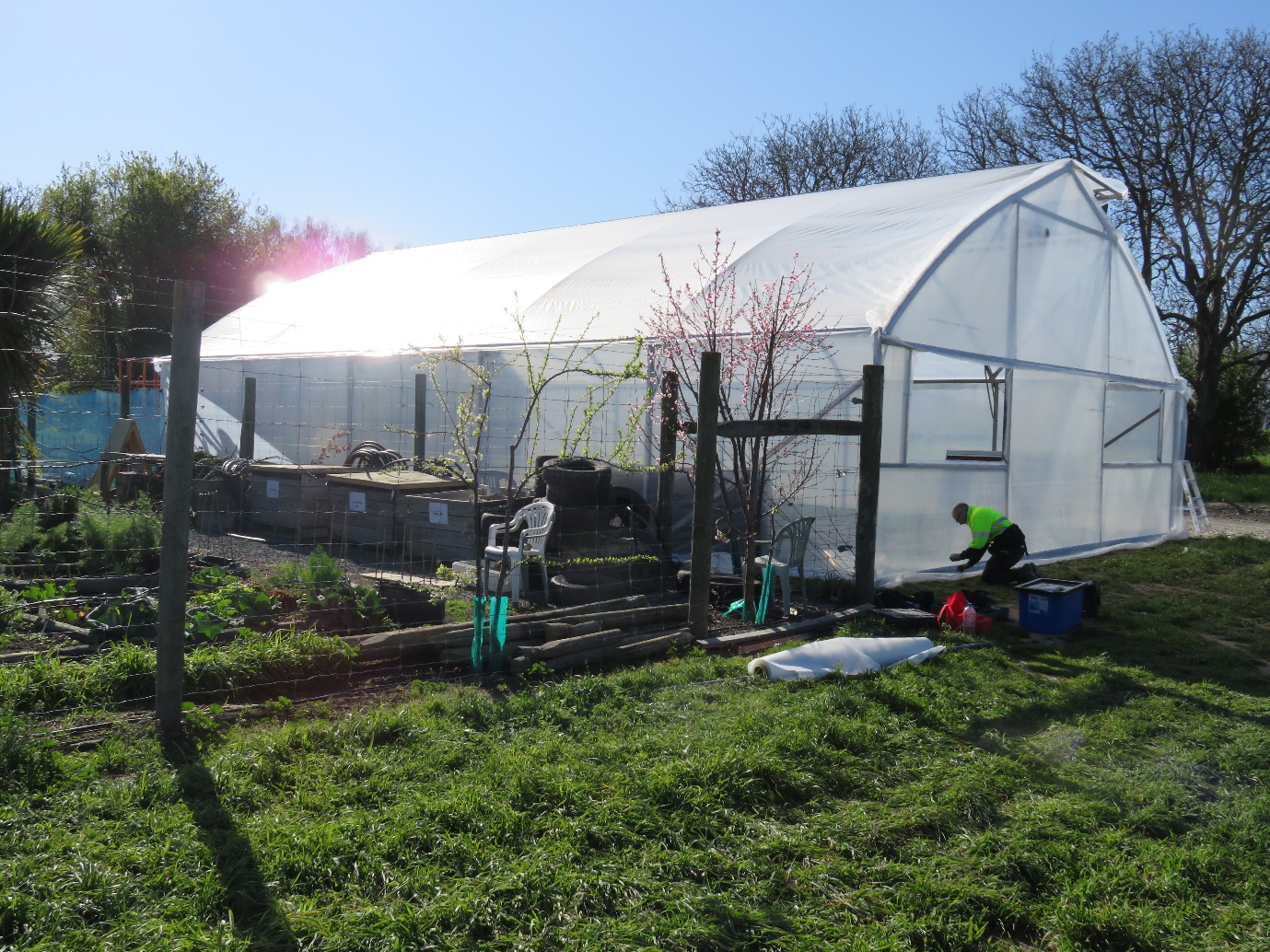 